
Separate application required from each applicant age 18 or older.  Please fill this form out completely.Today’s Date 	/	/	 Your Name First: _________________ Middle: _____________ Last: 	Social Security Number:          -        -                Date of Birth:       /      /       DL#/State:__________________________  Cell: (   __ ___ )  ___    __- ____     _____ Email:______________________________@___________________________1st Vehicle Model-Year_______________________ 2nd Vehicle Model-Year	List everyone, including children, who will live with you (Full Name, Age, Relationship to you):1 -	2 -	3 - 	4 -	5 - 	6 -	Current Address: 	Rent: $	Moved in _____/_____/_____, Need to move out by _____/_____/_____ Why Leaving? 	Landlord/Manager: 		Landlord/Manager's Phone: (       )   __ _    - ____        Previous Address (if in last 5 years): 	Rent: $	Moved in _____/_____/_____, Moved out _____/_____/_____ Why did you move? 	Landlord/Manager: 		Landlord/Manager's Phone: (       )     ___   -    ____     Current Employer: 	Monthly Gross: $	Supervisor:	 Supervisor's Phone: (       )   __ _  - _____      Address/City	 Started:____/____/____ Position/Title: 	Previous Employer (if in last 5 years): 	Monthly Gross: $	Supervisor:	 Supervisor's Phone: (       )   __ _  - _____      Address/City	 Start/End_______________ Position/Title: 	For us to more completely process your application and give you maximum consideration,please attach your 2 most recent paystubs and 2 recent bank statementsIf you would like to list other sources of monthly income: Alimony/Child Support $__________  Welfare $__________Food Stamps $__________  Section 8 $__________  Unemployment $__________  Other $__________Amount of cash reserves you keep in your bank account(s): $_________________________Total Amount of Debt you owe (car loans, credit cards, medical bills, student loans, etc.): $______________________Ever filed for bankruptcy? yes  no    Been sued? yes  no    Been evicted? yes  no    Do you smoke? yes  noBeen convicted of a crime? yes  no    Pet(s): dog  cat   bird  other  breeds-ages _________________________Reference: ___________________________________ Relationship: __________________ Phone: (_____)        -             Reference: ___________________________________ Relationship: __________________ Phone: (_____)        -             Reference: ___________________________________ Relationship: __________________ Phone: (_____)        -             I certify that all the information given above is true and correct and understand that my lease or rental agreement may be terminated if I have made any materially false or incomplete statements in this application. I authorize verification of the information provided in this application from my credit sources, credit bureaus, current and previous landlords and employers, and personal references. I understand that if I have initiated a "security freeze" on my credit information with any of the credit reporting agencies, I will promptly lift the freeze for a reasonable time so that my credit report may be accessed by the Landlord/ Manager; and I understand that if I fail to do so, the Landlord/Manager may consider this an incomplete application. (CC § 1785.11.2.) This permission will survive the expiration of my tenancy.  Submission of this application does not guarantee acceptance.Applicant Signature: _________________________________________________date______/____/______    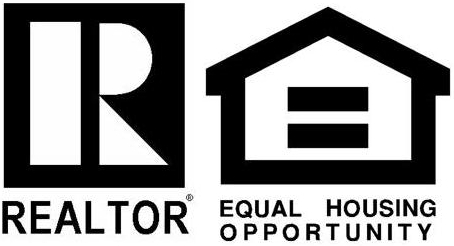 